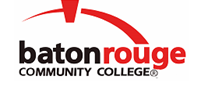 Baton Rouge Community CollegeAcademic Affairs Master SyllabusDate Approved:	27 April 2021Term and Year of Implementation:	Fall 2021Course Title:	Modern Europe 1500-1848BRCC Course Rubric:	HIST 2213Previous Course Rubric:	HIST 221Lecture Hours per week-Lab Hours per week-Credit Hours:	3-0-3Per semester:  Lecture Hours-Lab Hours-Instructional Contact Hours:	45-0-45Louisiana Common Course Number:	     CIP Code:	54.0101Course Description:	Surveys the history of modern Europe from the periods of Reformation, Exploration, and Enlightenment through the revolutions of 1848.Prerequisites:		NoneCo-requisites:		NoneSuggested Enrollment Cap:	35Learning Outcomes.  Upon successful completion of this course, the students will be able to:1.	Demonstrate understanding of materials concerned with the periods of Reformation, Exploration, Enlightenment, and Revolutions in European history.2.	Locate and retrieve historical data relevant to the peoples, events, movements and institutions covered in the course material.3.	Comprehend a primary source document created within the culture/time span of the course.General Education Learning Outcome(s):  This course supports the development of competency in the following area(s).  Students will:Organize observations on specific problems and issues. (General Education Competency:  Critical Thinking)Assessment Measures.  Assessment of all learning outcomes will be measured using the following methods:1.	Complete a writing assignment examining germane, events (examples: historical, political, military, religious, social, economic, or cultural events).2.	Instructor designed exams will be administered throughout the semester covering all learning outcomes. 3.	Each instructor will design and give a final exam.Information to be included on the Instructor’s Course Syllabi:Disability Statement:  Baton Rouge Community College seeks to meet the needs of its students in many ways.  See the Office of Disability Services to receive suggestions for disability statements that should be included in each syllabus.Grading: The College grading policy should be included in the course syllabus.  Any special practices should also go here.  This should include the instructor’s and/or the department’s policy for make-up work.  For example in a speech course, “Speeches not given on due date will receive no grade higher than a sixty” or “Make-up work will not be accepted after the last day of class”.Attendance Policy:  Include the overall attendance policy of the college.  Instructors may want to add additional information in individual syllabi to meet the needs of their courses.General Policies: Instructors’ policy on the use of things such as beepers and cell phones and/or hand held programmable calculators should be covered in this section.Cheating and Plagiarism:  This must be included in all syllabi and should include the penalties for incidents in a given class.  Students should have a clear idea of what constitutes cheating in a given course.Safety Concerns:  In some courses, this may be a major issue.  For example, “No student will be allowed in the lab without safety glasses”.  General statements such as, “Items that may be harmful to one’s self or others should not be brought to class”.Library/ Learning Resources:  Since the development of the total person is part of our mission, assignments in the library and/or the Learning Resources Center should be included to assist students in enhancing skills and in using resources.  Students should be encouraged to use the library for reading enjoyment as part of lifelong learning.Expanded Course Outline:I.	The Struggle for Reformation Europe, 1500-1560 II.	Luther, Calvin, IgnatiusIII.	A Century of Crisis, 1560-1648IV.	Henry IV, GalileoV.	State Building and the Search for Order, 1648-1690VI.	The English Bill of RightsVII.	The Atlantic System and its Consequences, 1690-1740VIII.	MontesquieuIX.	The Promise of Enlightenment, 1740-1789X.	Adam Smith, Thomas JeffersonXI.	The Cataclysm of Revolution, 1789-1800XII.	Abbe Sieyes, The Declaration of the Rights of Man, Toussaint L’OuvertureXIII.	Napoleon and the Revolutionary Legacy, 1800-1830XIV.	MacaulayXV.	Industrialization, Urbanization, and Revolution, 1830-1850XVI.	Factory Rules in Berlin, Engels